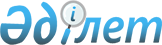 О переименовании некоторых улиц села Калиновка Калиновского сельского округа района ТереңкөлРешение акима Калиновского сельского округа района Тереңкөл Павлодарской области от 15 января 2019 года № 1. Зарегистрировано Департаментом юстиции Павлодарской области 17 января 2019 года № 6238
      В соответствии с пунктом 2 статьи 35 Закона Республики Казахстан от 23 января 2001 года "О местном государственном управлении и самоуправлении в Республике Казахстан", подпунктом 4) статьи 14 Закона Республики Казахстан от 8 декабря 1993 года "Об административно-территориальном устройстве Республики Казахстан", учитывая мнение жителей села Калиновка Калиновского сельского округа и на основании заключения областной ономастической комиссии от 15 августа 2017 года, аким Калиновского сельского округа РЕШИЛ:
      1. Переименовать следующие улицы села Калиновка Калиновского сельского округа района Тереңкөл:
      улицу "Победа" на улицу "Жеңіс";
      улицу "Советов" на улицу "Бостандық";
      улицу "Молодежная" на улицу "Асар";
      улицу "Березовая" на улицу "Аққайыңды";
      улицу "Лесная" на улицу "Шалғынды".
      2. Контроль за исполнением настоящего решения оставляю за собой.
      3. Настоящее решение вводится в действие по истечении десяти календарных дней после дня его первого официального опубликования.
					© 2012. РГП на ПХВ «Институт законодательства и правовой информации Республики Казахстан» Министерства юстиции Республики Казахстан
				
      Аким Калиновского сельского округа

К. Каббасов
